                                      DD1 9SYEmergency Dental Box 2017 UpdateIntroductionFollowing changes to the BNF’s guidelines for the management of medical emergencies in dental practice, Tayside Pharmaceuticals has updated the Dental Emergency Kit that it supplies to dentists across Scotland. The change involves the removal of Midazolam 10mg/2ml ampoules which previously could be administered by the buccal route, and replaced by Midazolam Oromucosal Solution (Buccolam). This has been endorsed by BDA Scotland. Whilst we recognize that practices have only recently received new boxes, our proposal would be that the new boxes are introduced when the existing box expires. If individual practices feel that there is an urgency to replace your current box, we will need to do this in a controlled manner.Contents The revised Emergency Box comprises of the following:Service A replacement box will be required under the following circumstances:when some of the contents of a box are used in an emergency situation:  arrange to submit an order to Tayside Pharmaceuticals and a replacement box will be sent out.  Once this is received, the used box should be returned to Tayside Pharmaceuticals.when the contents of a box are due to expire:  approximately one month before a box is due to expire Tayside Pharmaceuticals will contact the Dental Practice to determine whether the Practice requires the box to be replaced. The practice will send in an order and a replacement box will be sent out before the current box expires to reduce the risk of a practice being without emergency drugs.Tayside Pharmaceuticals will be responsible for the disposal of all contents including the controlled denaturing of Midazolam Oromucosal Solution as required by the Home Office and Waste Regulations.Each box will be traceable to a Dental Practice, and this will allow Tayside Pharmaceuticals to advise Dental Practitioners of any Drug Recalls affecting the contents of the Emergency Box.CostThe total cost of the Emergency Dental Box is £260 + VAT including recorded delivery.  This includes the costs of disposal of returned/expired drugs.The box will have a minimum one-year expiry from the date of receipt.Ordering of BoxesOrders should be signed by one of the dentists and sent by post to Tayside Pharmaceuticals detailing the full postal address for delivery of the box, and the invoice address should this differ.  Boxes will be dispatched via next day courier which is fully traceable, and requires a signature on delivery.  Contact detailsOrdering/supply information:	Sales Office					Tayside Pharmaceuticals					Dundee DD1 9SY					tel:  01382 632052					fax:  01382 632060					e-mail:  tpsales.tayside@nhs.netTechnical enquiries:			Simon Bath					Production Manager		Tayside Pharmaceuticals					Dundee DD1 9SY					tel:  01382 632273					e-mail: sbath@nhs.net1 x 16Aspirin Soluble Tablets 300mg1 x 5Adrenaline Injection 1 in 1000 (1mg in 1ml) ampoules1 xGlucagen Injection Pre-filled syringe 1mg1 x 3Glucose Gel 25g1 xGTN Spray (75 dose)2 x2 x2 x2 xMidazolam Oromucosal Solution (Buccolam) 2.5mgMidazolam Oromucosal Solution (Buccolam) 5mgMidazolam Oromucosal Solution (Buccolam) 7.5mgMidazolam Oromucosal Solution (Buccolam) 10mg1 x Salbutamol Inhaler 100microgram/dose5 x1ml Syringe, disposable, luer-slip, sterile5 x21g x 1.5” Needle disposable sterile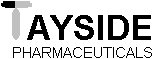 